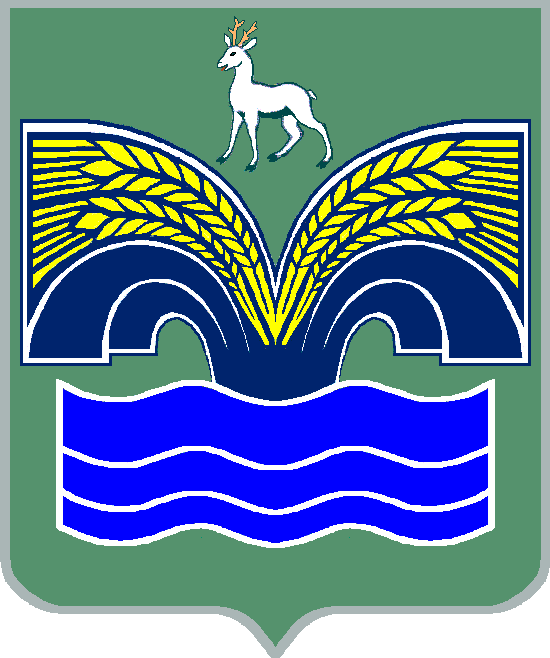 АДМИНИСТРАЦИЯГОРОДСКОГО ПОСЕЛЕНИЯ МИРНЫЙМУНИЦИПАЛЬНОГО РАЙОНА КРАСНОЯРСКИЙСАМАРСКОЙ ОБЛАСТИПОСТАНОВЛЕНИЕот 11 октября 2021 года № 119О внесении изменений в административный регламент предоставления администрацией городского поселения Мирный муниципального района Красноярский Самарской области муниципальной услуги «Выдача разрешения на выполнение авиационных работ, парашютных прыжков, демонстрационных полетов воздушных судов, полетов беспилотных летательных аппаратов, подъемов привязных аэростатов над населенными пунктами городского поселения Мирный муниципального района Красноярский Самарской области, посадку (взлет) на расположенные в границах населенных пунктов городского поселения Мирный муниципального района Красноярский Самарской области площадки, сведения о которых не опубликованы в документах аэронавигационной информации»Администрации городского поселения Мирный муниципального района Красноярский Самарской области ПОСТАНОВЛЯЕТ: Внести в административный регламент предоставления администрацией городского поселения Мирный муниципального района Красноярский Самарской области муниципальной услуги «Выдача разрешения на выполнение авиационных работ, парашютных прыжков, демонстрационных полетов воздушных судов, полетов беспилотных летательных аппаратов, подъемов привязных аэростатов над населенными пунктами городского поселения Мирный муниципального района Красноярский Самарской области, посадку (взлет) на расположенные в границах населенных пунктов городского поселения Мирный муниципального района Красноярский Самарской области площадки, сведения о которых не опубликованы в документах аэронавигационной информации», утвержденный постановлением администрации городского поселения Мирный муниципального района Красноярский Самарской области № 95 от 24.07.2019 года следующие изменения:Наименование раздела 2 административного регламента «Стандарт предоставления муниципальной услуги» изложить в следующей редакции: «Стандарт предоставления муниципальной услуги. Особенности выполнения административных процедур в многофункциональных центрах»;1.2. Раздел 2 административного регламента дополнить пунктом 2.22 следующего содержания:«2.22. Муниципальная услуга в упреждающем (проактивном) режиме не предоставляется»;1.3. Наименование раздела 3 административного регламента «Состав, последовательность и сроки выполнения административных процедур, требования к порядку их выполнения» изложить в следующей редакции:«Состав, последовательность и сроки выполнения административных процедур, требования к порядку их выполнения, в том числе особенности выполнения административных процедур в электронной форме»;1.4. Раздел 3 административного регламента дополнить пунктом 3.6 следующего содержания:«3.6. Варианты предоставления муниципальной услуги, включающие порядок предоставления муниципальной услуги отдельным категориям заявителей, объединенных общими признаками, в том числе в отношении результата муниципальной услуги, за получением которого они обратились, не устанавливаются».2. Опубликовать настоящее постановление в газете «Красноярский вестник», разместить на официальном сайте администрации муниципального района Красноярский Самарской области в сети Интернет http://www.kryaradm.ru в разделе «Поселения / Мирный». 3. Настоящее постановление вступает в силу со дня его официального опубликования.4. Контроль за исполнением настоящего постановления оставляю за собой.Глава городского поселения Мирный муниципального районаКрасноярский Самарской области                                          А.А. Мартынов